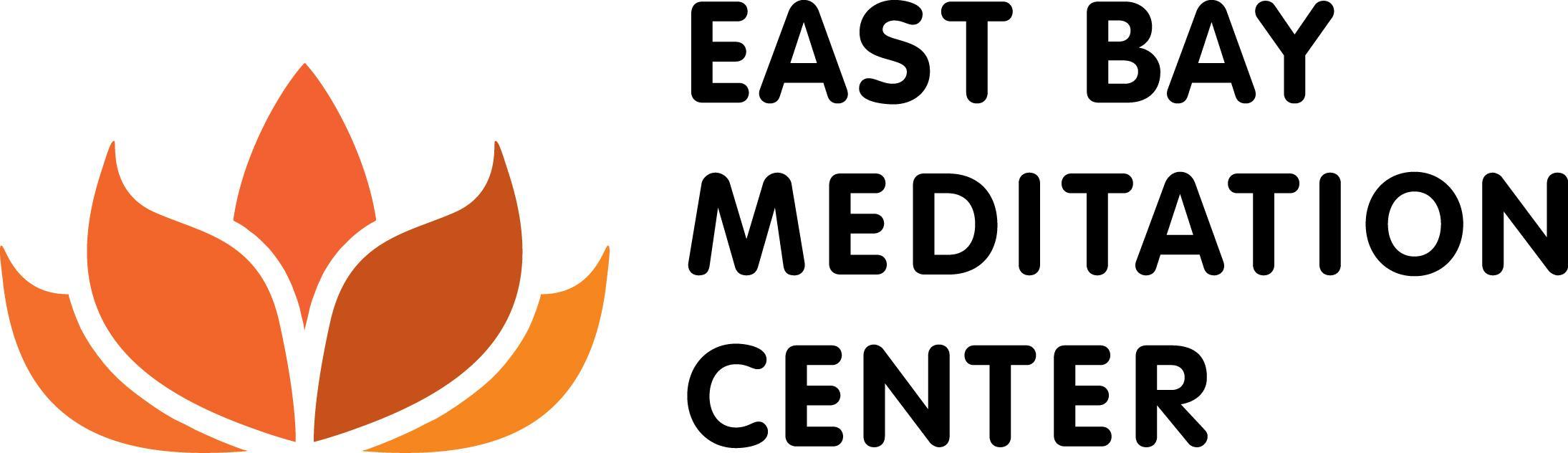 285 17th Street
Oakland CA 94612
Phone: (510) 268-0696
admin@eastbaymeditation.orgwww.eastbaymeditation.orgEBMC BOARD OF DIRECTORS/LEADERSHIP SANGHA 2017 CANDIDATE APPLICATIONThank you for your interest in East Bay Meditation Center’s Leadership Sangha.Prior to starting this application, please review the Leadership Sangha Roles and Responsibilities document and the LSangha Individual Giving and Fundraising Plan. Please send completed applications to melissac@eastbaymeditation.org by July 7, 2017 at 5pm.Date:  Name:                         Telephone(s):           Home Address:         City:                  State:                        Zip:                 E-mail address:        __________________________________________In alignment with the mission and vision of EBMC, we are committed to practicing radical inclusivity and seek to have this commitment reflected in the representation of the members of the Leadership Sangha.1. Demographics: With this intention in mind, we invite you to share including any facets of your identity you feel are important for us to know such as race/ethnicity, gender, sexual orientation, ability, class, age etc.2. Livelihood/Occupation/Life Interest:      3. Educational History:4. How long have you been connected to EBMC’s Sangha? Please list any previous volunteer and/or committee work:5. Do you have previous board experience?  If so, please list the organization and years of service:6. What board priorities do you meet? (please comment on each below)Organizational governance/stewardship:Fundraising (personal giving as well as supporting organizational efforts): Shared leadership: EBMC is developing a shared leadership model between the LSangha and staff. Please share any experience you may have with alternative leadership models.7. Two references who can speak to your character, practice and work ethic:Name:  	 Phone:                   Email:                         Relationship:                                                                     Years you have known one another: Name:                 Phone:                    Email:                        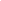 Relationship:                                                                                           Years you have known one another: SHORT ANSWER:1) What interests you about a governance role at EBMC at this time? 2) Please share the evolution of your meditation and/or spiritual practice(s) including community and residential experience. If you hold or have held teaching roles, please share. How would you bring these practices to a governance role at EBMC?3) The Leadership Sangha’s role is to guide the center's strategic direction and navigate challenges, which requires having the personal and organizational skills to support EBMC's mission.   What skills, practices, and knowledge do you bring that support EBMC's mission such as organizational development, facilitation, budgeting, Human Resources, program development, restorative justice, technology, legal?4) The Leadership Sangha is a working board. Please review the two attached documents: Roles and Responsibilities as well as the Individual Giving and Fundraising Plan.  After reading these two documents, is there anything that would prevent you from meeting these commitments?  5) Please provide any other information you would like us to know:_______________________________________________________________________Many thanks for your interest, your commitment, and your service! Deep bows of appreciation.